Уважаемые жители г. Миллерово и Миллеровского района!На территории Миллеровского района проводится вакцинация от новой короновирусной инфекции(COVID-19)	В МБУЗ «ЦРБ Миллеровского района» ведется запись на вакцинацию против новой коронавирусной инфекции (COVID-19) взрослого населения, старше 18 лет, не имеющего медицинских противопоказаний. 	Возраст вакцинации с 18 лет.Предварительная запись на вакцинацию осуществляется по телефонам:       2-63-77, 89064532754.Вакцинация проводится в кабинете № 9 городской поликлиники                          с 8:00 до 19:00.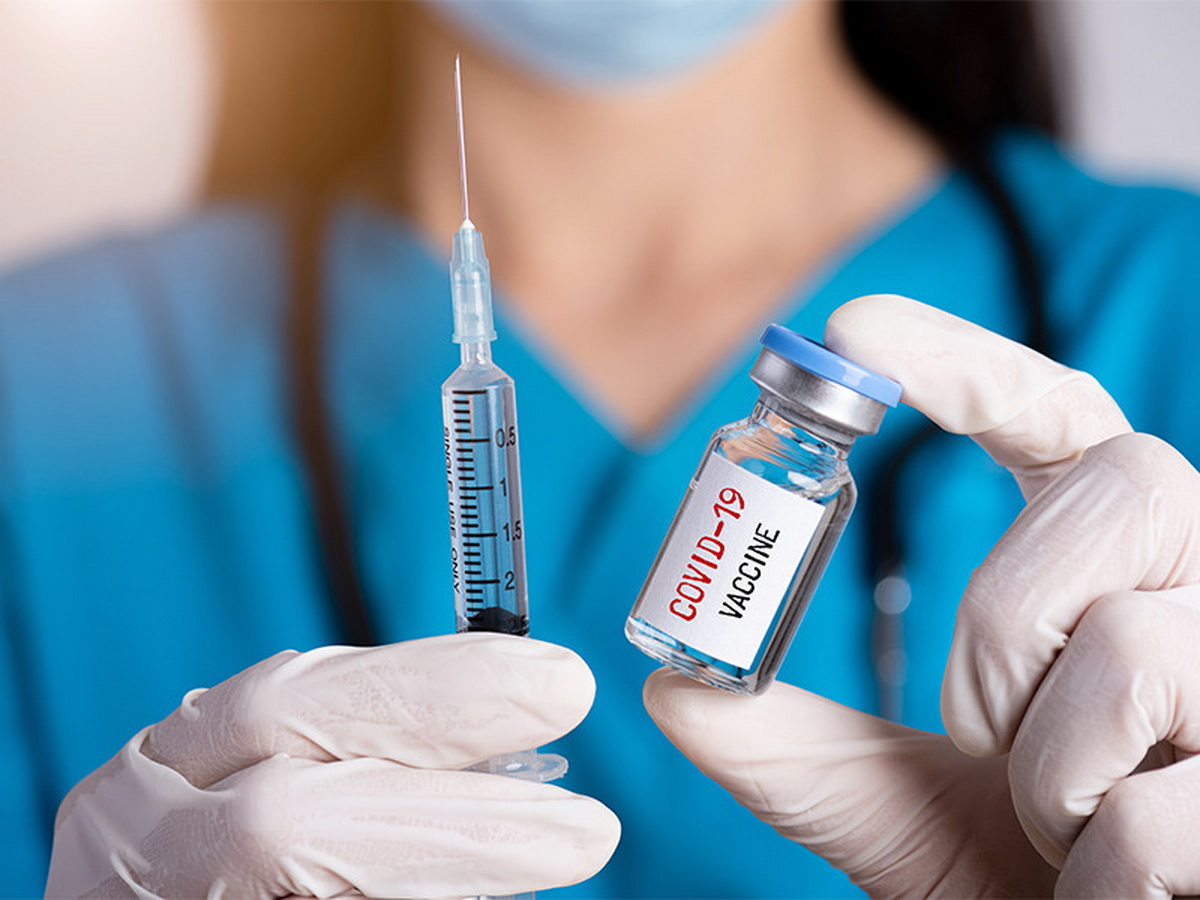 